Тема: «Этих дней не смолкнет слава»Цель:  формирование уважительного отношения к ветеранам, желания помогать и заботиться о них.Задачи:1. Уточнить и обогатить знания детей о великом празднике - Дне Победы, о ветеранах и наградах.2. Развивать у детей воображение, наблюдательность.Развивать умение вести диалог со взрослыми.Развивать умение сравнивать, находить закономерности.3. Воспитывать чувство уважения к ветеранам Великой Отечественной войны, желание заботиться о них.Побудить желание изготовить памятные подарки для ветеранов, используя имеющиеся навыки художественного творчества.Организовать сотрудничество с родителями.Планируемый результат:Обогащены знания детей о Дне победы, о ветеранах и наградах.Развито воображение, наблюдательность, умение вести диалог со взрослыми.Сформировано уважительное отношение к ветеранам, изготовлены подарочные открытки и посылки  для ветеранов.
Участники мероприятия: дети, воспитатели, родители.I. Организационный этап.(Создание проблемной ситуации. Постановка цели.)Дидактическое упражнение «Какими бывают слова»- Мы с вами любим, играть в слова. Я предлагаю вам поискать среди множества слов «сладкие слова» (ответы детей торт, фрукты, шоколад и т. п.)-А теперь вспомните и назовите «веселые слова» (ответы детей: день рождения, клоуны, радость, смех).-Бывают слова грустные. Какие «грустные слова» вы можете назвать? (Ответы детей). (Слезы, горе, печаль и т. п.).-А вы знаете «страшные» слова? (ответы детей: горе, чудовище, война).-Почему же слово «война» такое страшное? (ответы детей)-Да, не только слово «война» страшное, даже слушая музыку о войне, становится страшно. Сейчас мы послушаем песню о войне.II. Основной этап.Дети слушают песню «Священная война» в аудиозаписи.-Ребята, какое настроение у вас было, когда вы слушали эту песню? Что вы чувствовали? (ответы детей) Ты согласен, Паша? А, ты Саша? О чем эта песня?- Как выдумаете, а кто защищал нашу Родину от врагов во время войны? (ответы детей)- Молодцы! А сейчас я вам расскажу, как начиналась война.(Воспитатель рассказывает под чуть слышное продолжение песни, сопровождая рассказ показом презентации «9 мая – День Победы»).Воспитатель: Рано утром 21 июня 1941 года, когда в глубокий сон погрузились города и сёла нашей Родины, с аэродромов поднялись в воздух немецкие самолёты с бомбами. Громом по всей западной границе покатились орудийные выстрелы. Воздух наполнился рокотом моторов, танков, грузовиков. Немецко-фашистская Германия без объявления войны напала на нашу страну. Фашистские самолёты бомбили города и порты, аэродромы и железнодорожные станции, бомбы сыпались на пионерские лагеря, детские сады, на больницы и жилые дома.Все люди поднялись на защиту своей Родины. На фронт ушли не только воины нашей армии, но даже дети нередко убегали из дома, чтобы воевать с фашистами.Во время войны совершено было много героических подвигов, многие воины и простые люди стали героями.Как вы думаете, что такое «подвиг»?Дети: это смелый, отважный, хороший поступок.Воспитатель: А как называется человек, совершивший подвиг?Дети: Герой.Воспитатель: Вот и во время В. О. В. тоже было много людей, совершивших героические поступки.На войне воевали и простые солдаты, и их командиры. Зачем нужны командиры? Кто командует бойцами?Дети: генералы, офицеры.Воспитатель: Во главе армии всегда стоят главнокомандующие, они руководят всеми боями.Во время В. О. В. одним из самых талантливых главнокомандующих был Георгий Константинович Жуков (показывает его портрет) Там, где он командовал фронтом, армия всегда побеждала фашистов. Г. К. Жуков заслужил много боевых наград и медалей, был удостоен почётных званий. В Москве в честь этого героя названа улица: проспект Маршала Жукова. А на Красной площади ему установлен памятник.Ребята, а каким должен быть герой?Дети: сильным, смелым, выносливым, отважным и прочее.Воспитатель: Правильно! А чтобы стать сильными, нужно дружить с физкультурой.Воспитатель: Ребята, чтобы люди не забывали о своих героях, по всей стране им воздвигают памятники. Воспитатель выставляет иллюстрацию с изображением могилы Неизвестного солдата в городе Тюмени.Воспитатель: Как Вы думаете, что это за памятник? Как он называется?Дети: Могила неизвестного солдата.Воспитатель: А что значит Неизвестного? (ответы детей) Это памятник тем, кто погиб на полях сражений. После тяжёлых боёв солдат хоронили в одной братской могиле, и не всегда можно было узнать их фамилии. Всем тем солдатам, чьи имена остались неизвестными, по всей стране воздвигали такие памятники. А самый главный памятник неизвестному солдату находится в Москве, на Красной площади. Там всегда горит Вечный огонь. А что он символизирует?Ответы детей.Воспитатель: Вечный огонь символизирует вечную память о подвигах наших отважных солдат.Воспитатель читает стихотворение.Воспитатель: Посмотрите внимательно на изображение Могилы неизвестного солдата. На гранитной плите у вечного огня есть надпись: «Имя твоё неизвестно, подвиг твой бессмертен». В народе сложились образные выражения о Родине, о её защитниках.Например, «Для Родины своей ни сил, ни жизни не жалей».«Враг хотел пировать, а пришлось воевать».«За правое дело стой смело».Воспитатель: А какие пословицы вы знаете?Родина-мать – умей её защищать.Кто к нам с мечом придёт – от меча и погибнет.Родину любимую защищай, как мать родимую.Воспитатель: Тяжело было во время войны для всего нашего народа: и тех, кто воевал на фронте, и тех, кто остался в тылу и делал все, что нужно для победы (растил хлеб, делал снаряды, танки, самолеты, спасал и лечил наших раненых бойцов, тех, кто остался в немецкой оккупации, помогал партизанам или сам с ними вместе воевал.Сейчас ещё живы те, кто много лет назад защитил нашу Родину от врага. Но они уже очень старенькие, многие из них больные, инвалиды. Им трудно даже ходить.Их называют ветеранами. В День Победы они надевают все свои военные награды, собираются вместе, чтобы вспомнить военные годы.Несколько лет назад появилась очень хорошая традиция. В День Победы люди прикалывают на лацкан одежды георгиевскую ленточку в знак памяти о боевых заслугах нашего народа.Ребята, а какие цвета на георгиевской ленточке? Ответы детей.Воспитатель: Что они означают?Воспитатель: Чёрный цвет означает дым, а оранжевый – огонь. И сегодня мы хотели бы поделиться такими ленточками и с вами, чтобы сегодня и впредь вы гордились и помнили о боевых подвигах ваших дедов и прадедов. (короткие рассказы об участниках ВОВ трех мам, показ орденов и медалей)- Большое спасибо за интересные рассказы.Физминутка «Как солдаты»Встали ровненько, ребята,Пошагали как солдаты.Влево, вправо наклонись,На носочках потянись.Раз - рывок,Два - рывок,Отдохнул ли ты, дружок?А вы знаете, кто такие партизаны? Что они делали в тылу у врага? ( Это старики, женщины, дети, которые не хотели оставаться на территории занятой немцами, в оккупированных деревнях и посёлках. Они уходили в леса. Жили в землянках. Взрывали заводы и железнодорожное полотно, чем моли помогали красной армии). Дети сражались наравне со взрослыми многие стали героями.III. Заключительный этап. Ребята! Через несколько дней будет великий праздник – День Победы! Кто-то проведёт его в кругу семьи, вспоминая своих родных и близких, которым довелось встретиться с Войной. Многие из вас вместе с родителями пойдут на парад. Если вы 9 мая увидите человека с орденами, то подойдите и поздравьте его с праздником, скажите ему «Спасибо!» за то, что он защитил нашу страну, нашу Родину от врагов. Ветеранам будет приятно, что мы все помним о той трудной замечательной победе.- Ребята, как вы думаете, мы можем как-нибудь поблагодарить ветеранов за мирное небо над головой, которое они для нас защитили? (ответы детей).-Ветеранам будет приятно получить в подарок открытки, сделанные своими руками. Приглашаю вас за столы для изготовления подарков!Работа с родителями: предложить родителям поучаствовать в акции: «Посылка для ветерана», изготовив  совместно с детьми посылки для ветеранов. Приложение 1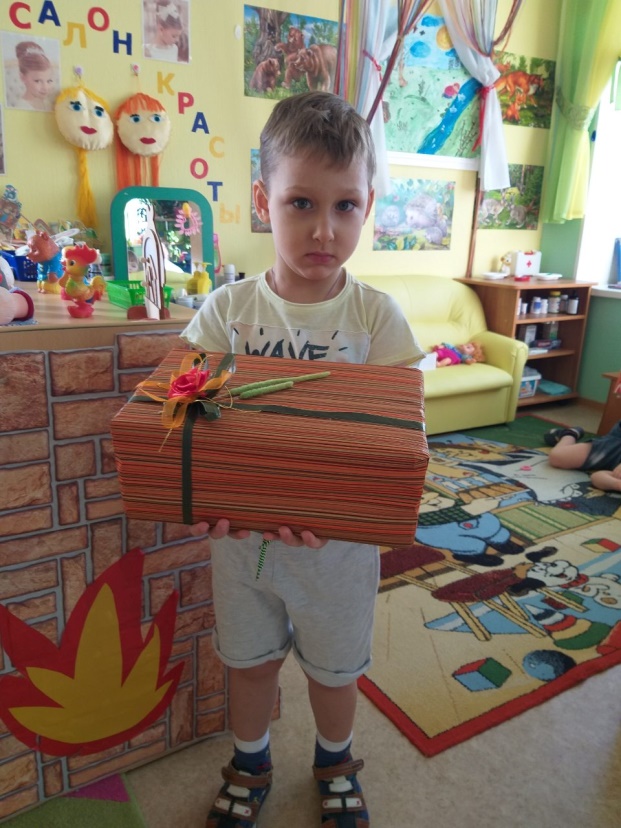 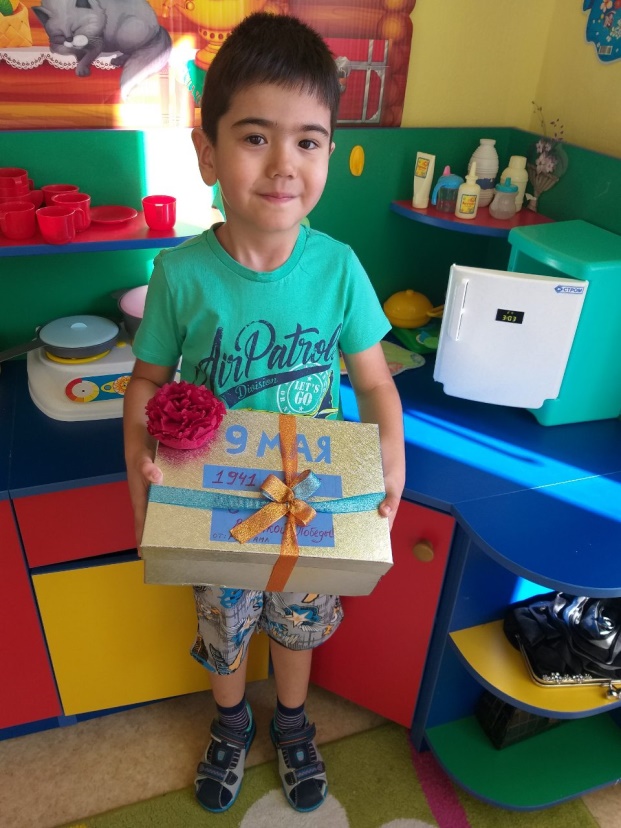 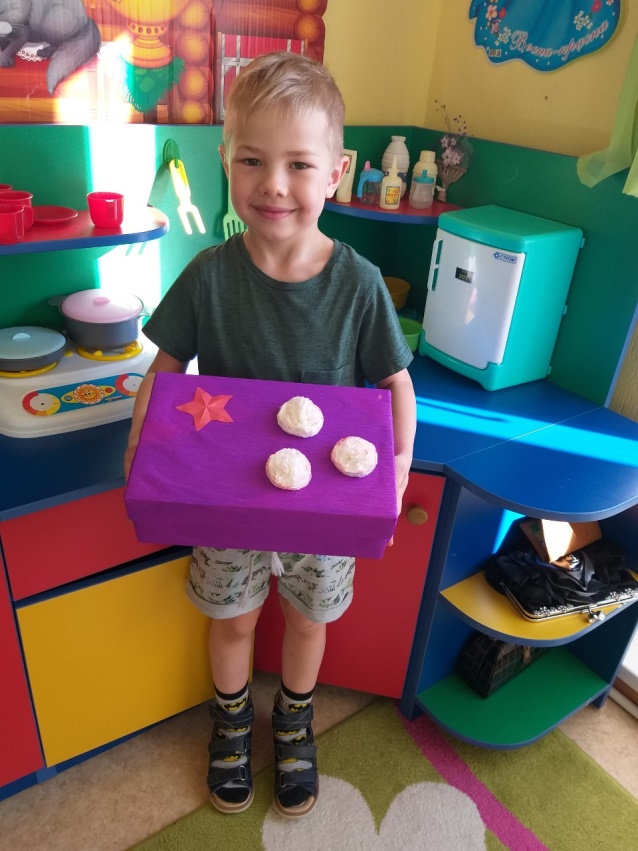 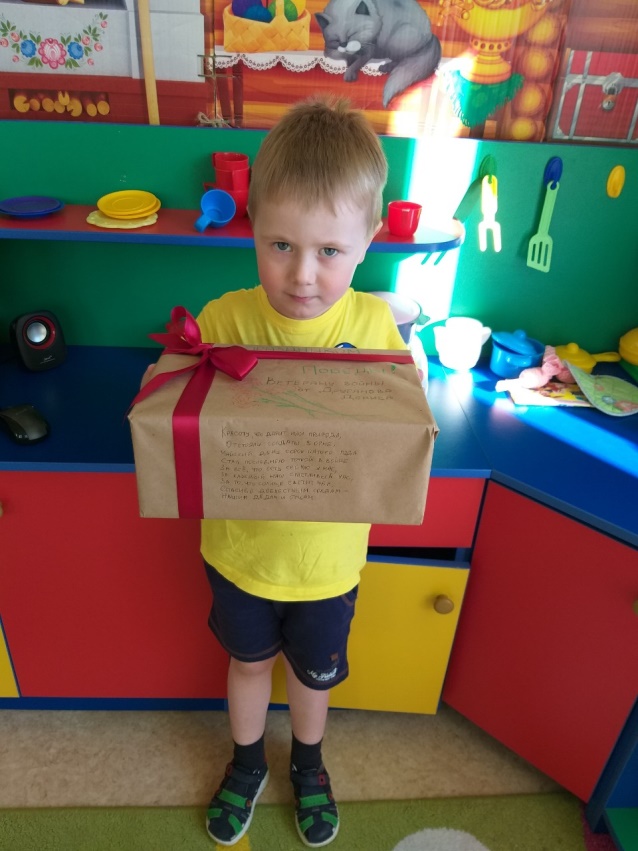 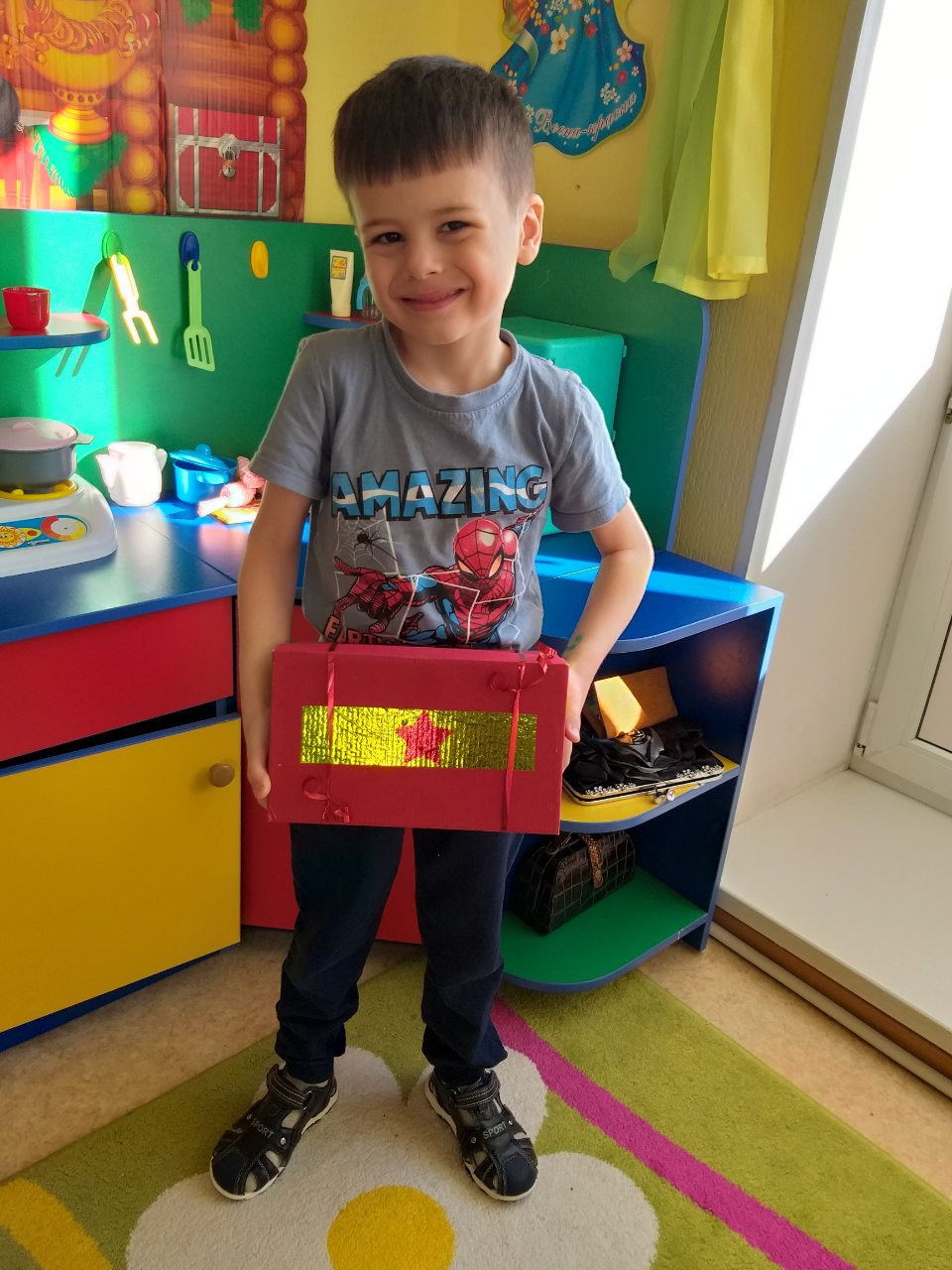 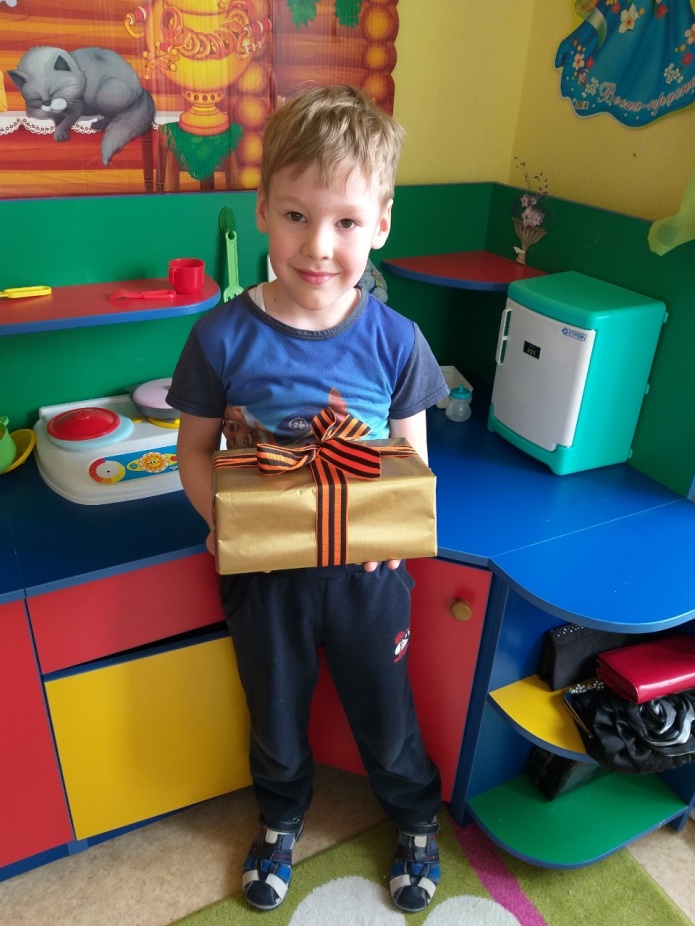 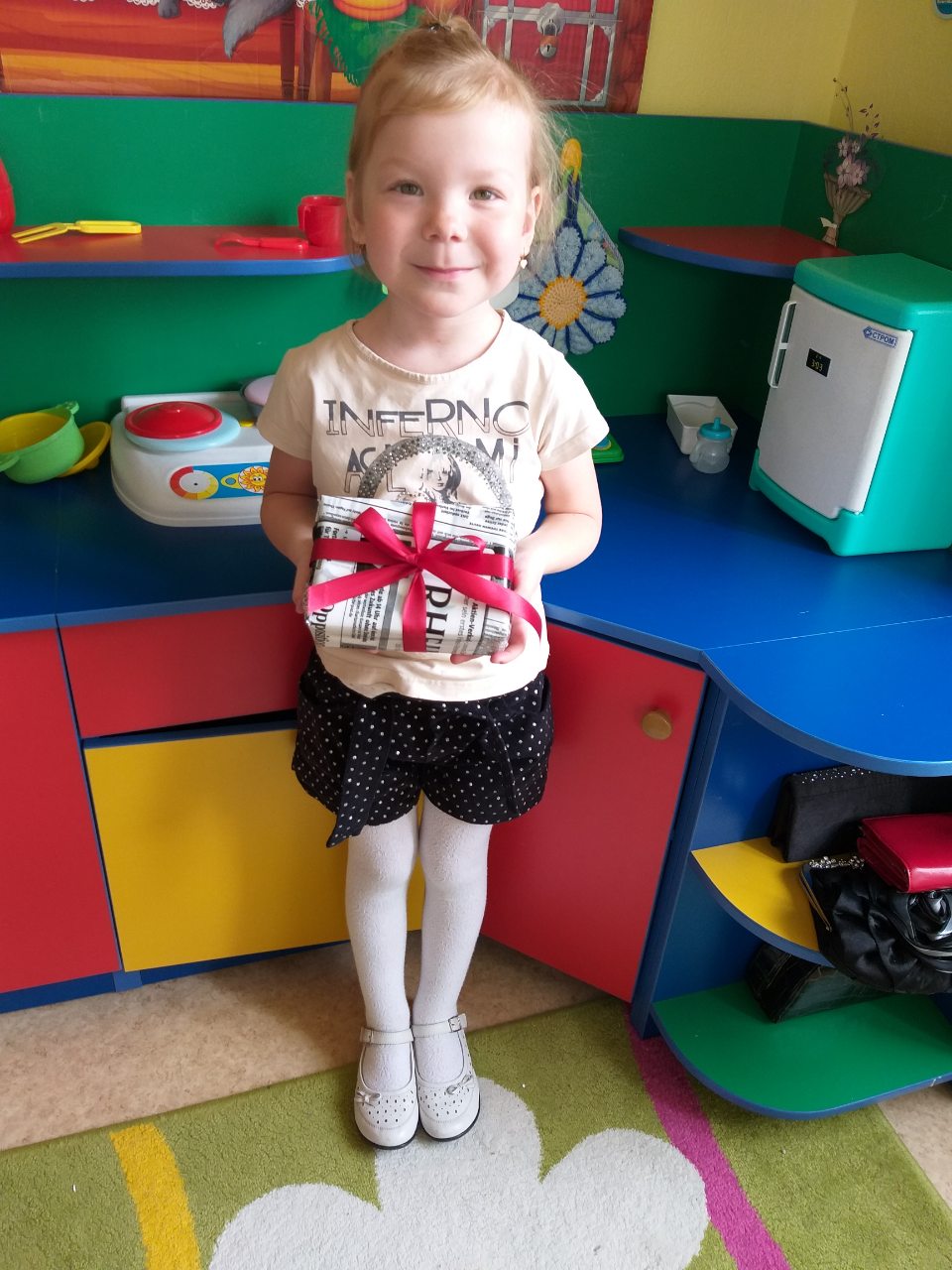 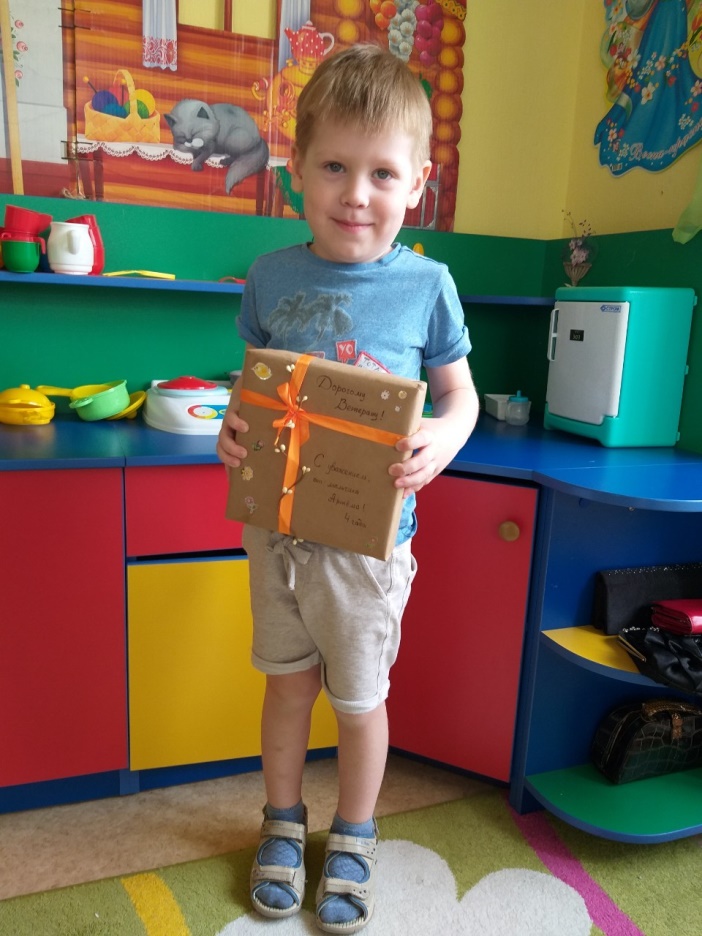 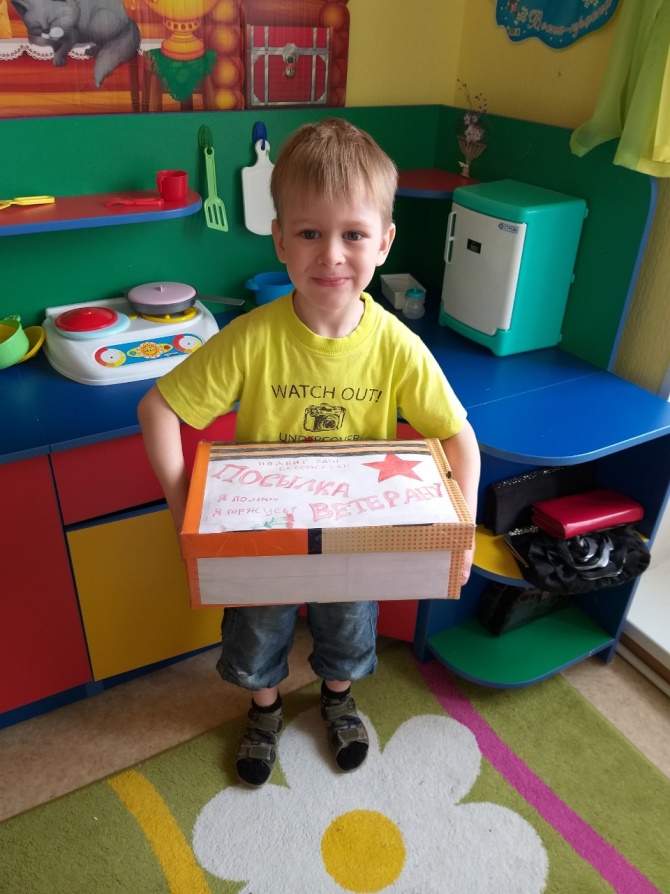 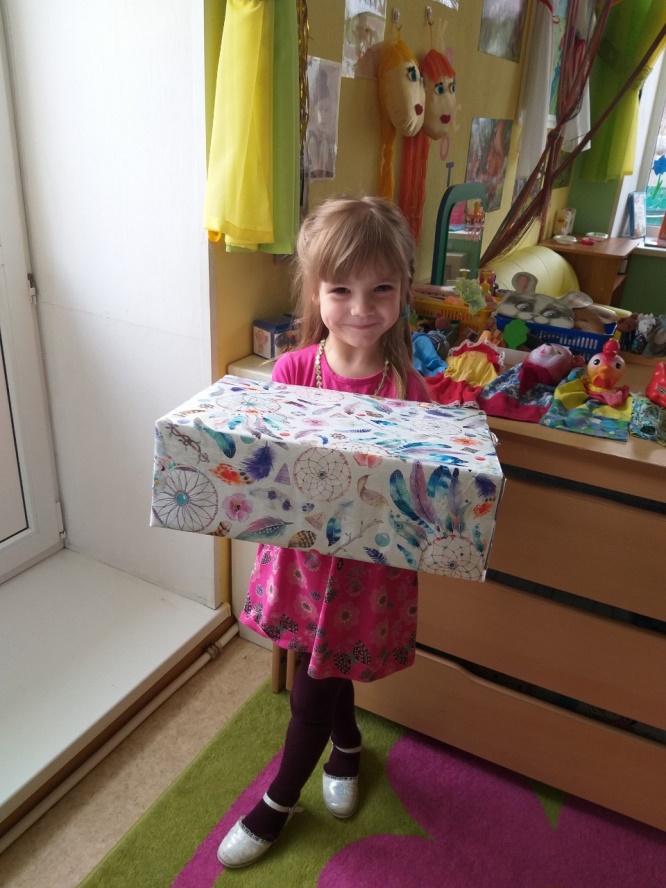 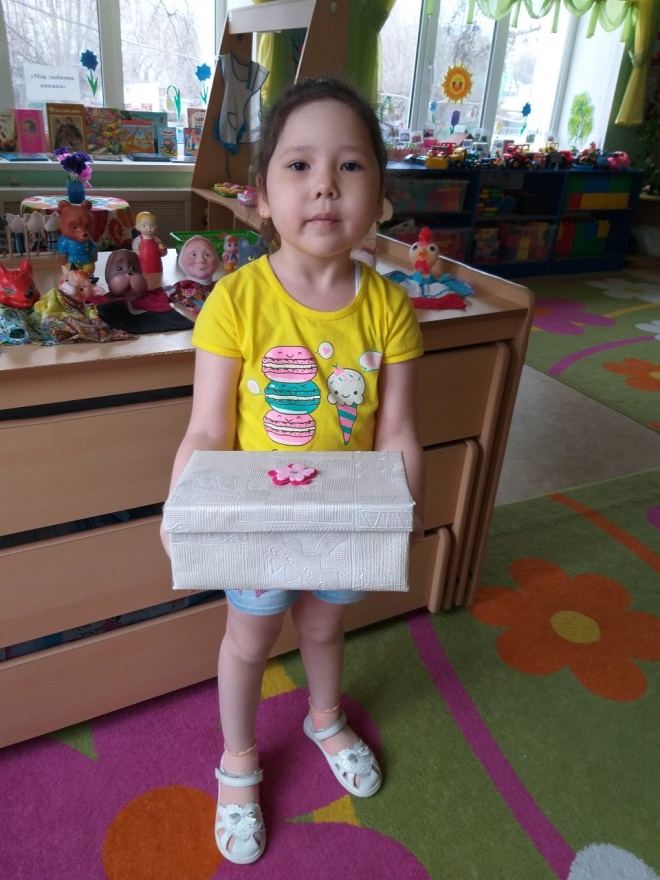 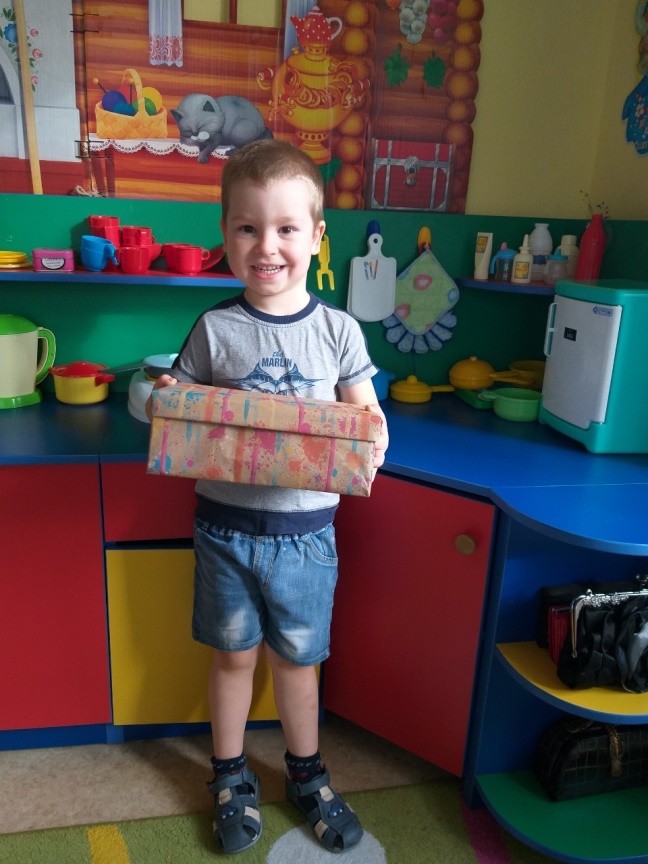 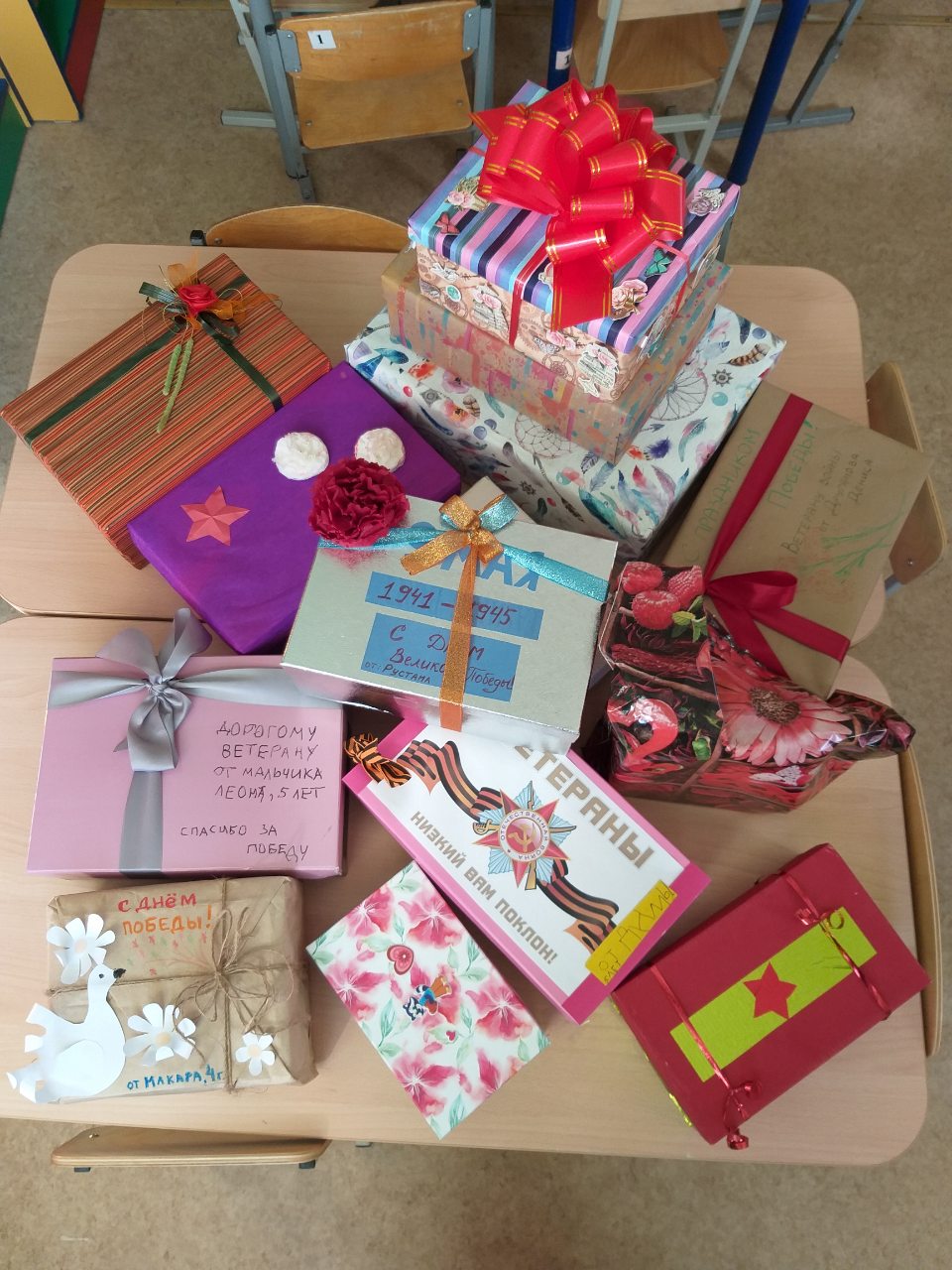 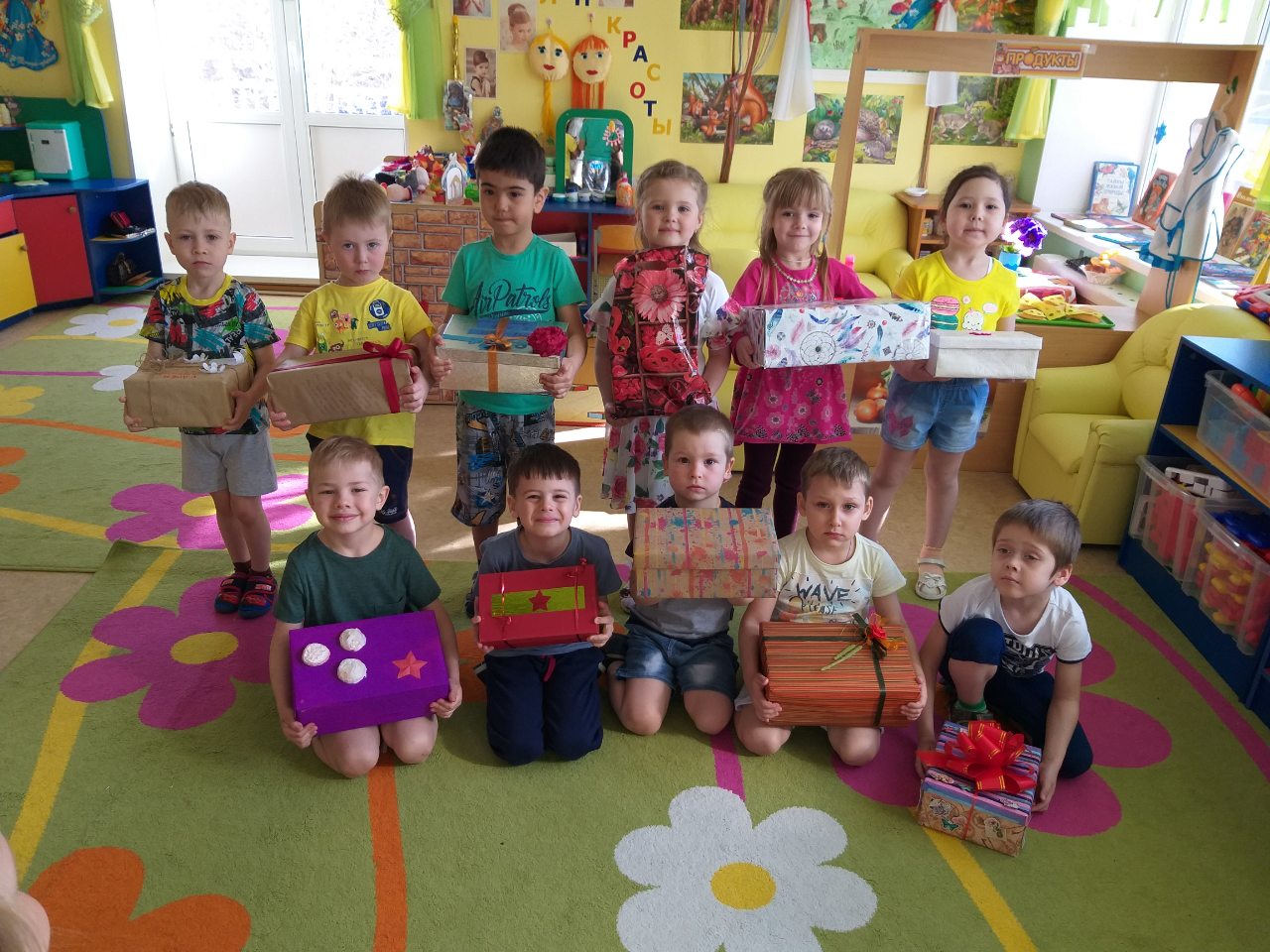 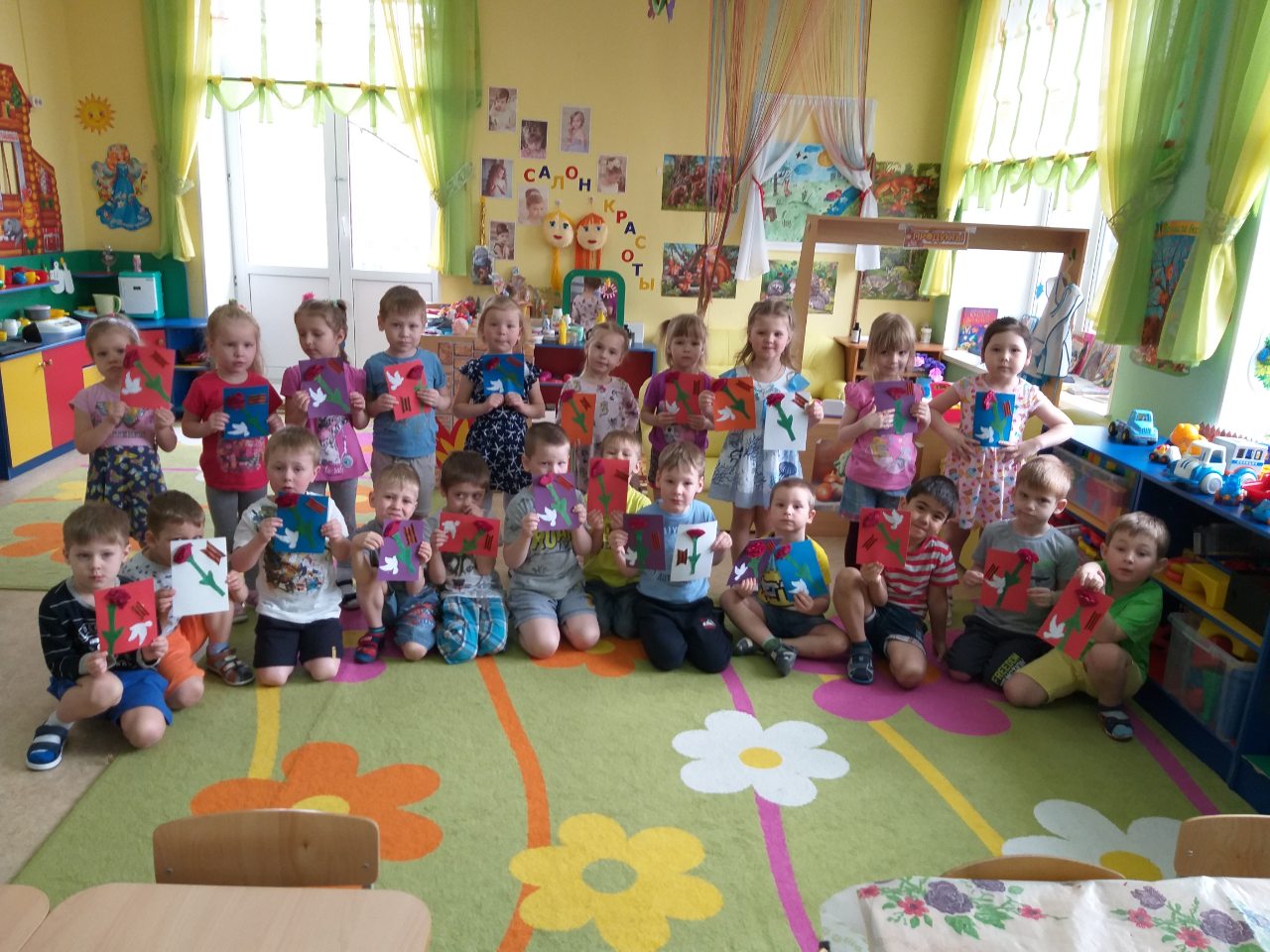 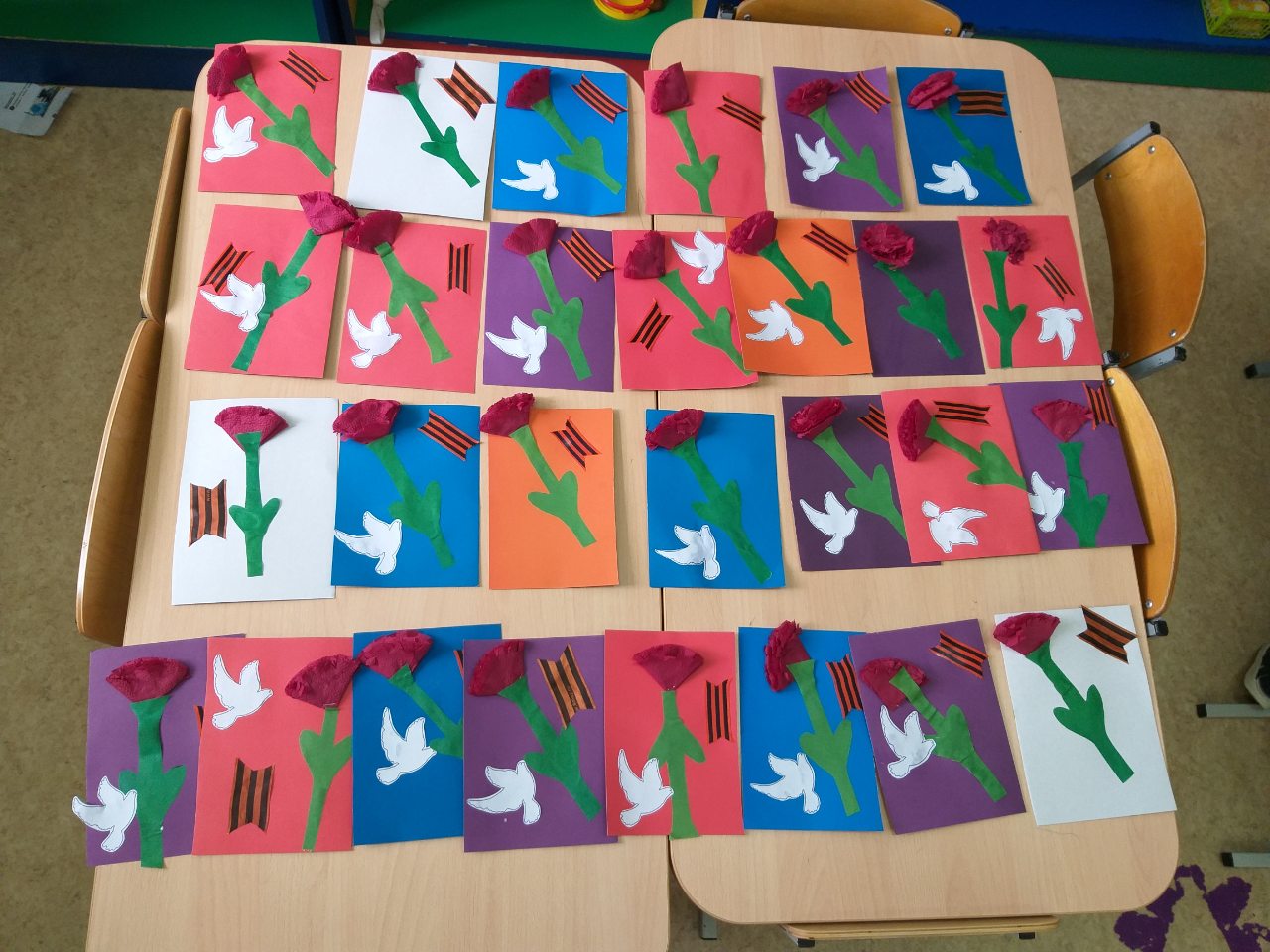 